Parent Payment Arrangements 2023 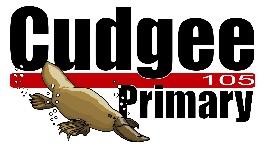 Dear Parent/Carer, Cudgee Primary School is looking forward to another great year of teaching and learning and would like to advise you of Cudgee Primary School’s parent payment arrangements for 2023.  Please find the fee schedule for F-2 & 3-6 attached. Please complete this form and return to the school by 6th December 2023 so the school can prepare accordingly.  Cudgee Primary School makes every effort to keep the cost of items and activities to a minimum and affordable for all parents.  Financial Support for Families Cudgee Primary School understands that some families may experience financial difficulty and offers a range of support options, including: the Camps, Sports and Excursions Fund – Families who qualify with a health care card may access CSEF funding towards camps, swimming and excursions. Applications are available from the office. State Schools Relief- State Schools’ Relief provides support to any Victorian student attending a government school (primary, secondary or specialist), on the advice of the school. Schools are able to submit an application directly, whenever they believe there is a need to support a student whose family/carers are facing difficulty in providing appropriate uniform, footwear or educational items for attending school. Second hand uniforms onsite (when available), please see staff. An individual Payment Plan to assist families with Parent Payments & Camps. Payment Methods: For further information on the Department’s Parent Payments Policy please see a one page overview attached. For a confidential discussion about accessing these services, or if you would like to discuss alternative payment arrangements, contact: Fiona Selway Ph: 03 5567 6346| Email: cudgee.ps@education.vic.gov.au  Yours sincerely, 	Fiona Selway 	 	 	 	 	 	 	 	Olivia Morgan 	Principal 	 	 	 	 	 	 	 	School Council President Fee schedule – F-6  Please find the itemised list of Essential Student Learning Items and Optional Items for your child.  Cudgee Primary School also continues to welcome your voluntary contributions for 2022.  Essential Student Learning Items Below is a list of items and activities which are essential for your child to learn the standard curriculum. You may choose to purchase these items through the school or provide your own.  Attached are booklists which guides you on the everyday items that your child will use in the classroom We have been mandated by the Department to show you the itemised booklist and provide you with a choice to purchase the items yourself or through the school. Please note we prefer all children to have the availability to the same resources as this helps with organisation and alleviates competition. We also have a very thorough understanding of the resources required to provide students with the best opportunities at school and for the provision of high educational outcomes. That is why our preference is for you to purchase all items on the booklist. If you prefer to purchase your own booklist items please let us know by 01/12/20 as we will be ordering booklist items to ensure they arrive prior to the commencement of the school year. Optional Items Cudgee Primary School offers a range of optional items and activities that are additional to the delivery of the standard curriculum. These items and activities are designed to broaden the school experience for your child. If you would like to purchase an item or activity for your child, please indicate on the table below. Payment for these optional items are due just prior to the commencement of the activities as there maybe minor changes. Voluntary Contributions Cudgee Primary School continues to welcome your voluntary contributions to support our school.  ……  ………….…………………………………………………………………….……………………………………………………....................................... 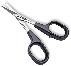 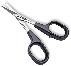 Parent Payment Charges Student/s Name/s: ………………………………………………………………………. 	Please find enclosed payment for the 2022 Parent Payment indicated below: 	 	□   Cash 	 □ Cheque 	 □ Direct Credit 	Essential Student Learning Items 	 	 	 	 	 □ 	$ 170.00           	Essential Student Learning Items – Sports & Excursion 	 	 	 □ 	$ 110.00           If you have a Health Care Card and are a recipient of the  CSEF – Camps Sports and Excursions Fund you do not need to pay this part of the fees. This amount will automatically be allocated when the funding comes through to your account. 	Voluntary financial contribution - Student Insurance            	 	 □ 	 $  10.00           	 	 	 	 	 	 	 	 	 	TOTAL         $  __________  190.00        Direct Deposit Account:  Cudgee Primary School BSB:  063-533 Acct No.:  1012 7940 Reference: Student name & brief description what the payment is for. Cash/Cheque In an envelope clearly marked with student’s name & what the payment is for. We have ‘money’ envelopes at the office if you would like some. Essential Student Learning Items  Essential Student Learning Items  Essential Student Learning Items  Amount Student Requisites – itemised list attached Student Requisites – itemised list attached Student Requisites – itemised list attached $80 Art  Art  Art  $20  Marc Library Author Visit  (includes travel costs and accommodation) Book Week Activities  Scrapbook or Document Folder  Cover Paper/Cartridge Paper/A4 paper  Craft Supplies (e.g. joggle eyes, split pins, sequins, etc) Pencils/Textas  Glue Sticks  Bus Marc Library Author Visit  (includes travel costs and accommodation) Book Week Activities  Scrapbook or Document Folder  Cover Paper/Cartridge Paper/A4 paper  Craft Supplies (e.g. joggle eyes, split pins, sequins, etc) Pencils/Textas  Glue Sticks  Bus $   8.00 $   4.00 $   2.00 $   2.00 $   2.00 $   3.00 $   4.00 $ 10.00 $35  Information Technology Mappen  Renaissance $ 10.00 $ 25.00 $ 10.00 $ 25.00 $35  TOTAL  Fee code on your Family statement is ESLI  TOTAL  Fee code on your Family statement is ESLI  TOTAL  Fee code on your Family statement is ESLI  $170 Essential Student Learning Items – Sports & Excursions Amount Swimming  $60 Incursions/ excursions/Merri Hopkins sports Cultural Presentations $35, MHS $15 $50  TOTAL Fee code on your Family statement is ESLISE $ 110 Optional Items - All amounts are approximate costs Amount Term 3 5/6 Camp – Roses Gap or Urban Camp $ 360 Term 4 3/4 Camp – Sovereign Hill –Cape Bridgewater $ 250 Term 4 Year 2 Camp – Port Fairy $   70 Term 4 F/1 major excursion – Ballarat Wildlife Park $   65 There may be other Incursions/ excursions & costs which will arise during the year  which may enhance our curriculum & is seen as a valuable experience for our students. The cost for these will be kept to a minimal & charged out at the time of the activity. Lighthouse Theatre Brauer Musical To be advised $   40 Voluntary Contribution  Tax deductible? Suggested Voluntary Contribution per family Amount Student Personal Insurance- VMIA $10 ITEMISED BOOKLISTS ITEMISED BOOKLISTS GRADE F-2 GRADE F-2 GRADE 3-6 GRADE 3-6 ITEM  COST  AMOUNT   TOTAL      AMOUNT   TOTAL      DARRIAN Plastic ruler  $              0.68  1  $       0.68  2  $       1.36  Junior Grip 2B pencil  $              0.67  4  $       2.68  HB Pencil   $              0.47  5  $       2.35  Tri-Grip pencils- coloured  $              2.15  1  $       2.15  Colored Pencils  $              4.19  1  $       4.19  Exercise Book – 96 Page  $              0.85  1  $       0.85  A4 Exercise Book - 96 Page   $              0.91  2  $       1.82  Graph Exercise Book  $              0.83  2  $       1.66  A4 Ruled 7mm paper  $              1.29  1  $       1.29  Sharpener  $              1.06  1  $       1.06  1  $       1.06  Scrap books  $              1.68  6  $     10.10  3  $       5.04  Fine liner pen  $              1.57  1  $       1.57  1  $       1.57  Ball Point Pen - Blue  $              0.18  3  $       0.54  Ball Point Pen - Black  $              0.18  2  $       0.36  Ball Point Pen - Red  $              0.18  2  $       0.36  Glu Stick  $              3.38  3  $     10.14  2  $       6.76  Eraser  $              0.27  1  $       0.27  2  $       0.54  Turbo markers  $              3.25  1  $       3.25  1  $       3.25  Dotted Third’s book 14mm  $              1.68  1  $       1.68  Dotted Third’s 18mm  $              0.97  1  $       0.97  Dotted Third’s 24mm  $              0.79  1  $       0.79  Scissors  $              2.33  1  $       2.33  1  $       2.33  Refillable Display Book  $              2.33  3  $       6.99  3  $       6.99  A4 & A3 Coloured Card  $              3.00  1  $       3.00  1  $       3.00  MTA WB markers-Student Use  $              2.00  1  $       2.00  1  $       2.00  MATHMASTERS Maths Workbook  $              6.50  1  $       6.50  KUWELL Reading Logs  $              5.00  1  $       5.00  Kitchen/Garden Program-Cooking ingredients x2 sessions  $              5.00  2  $     10.00  2  $     10.00  MOKI Headphones  $            15.00  1  $     15.00  1  $     15.00  Total  $     80.00   $     80.00  